AbbildungsverzeichnisAbbildung 1 - does not work in LibreOffice	1EinleitungLorem ipsum bla bla Lorem ipsum bla bla Lorem ipsum bla bla Lorem ipsum bla bla Lorem ipsum bla bla Lorem ipsum bla bla.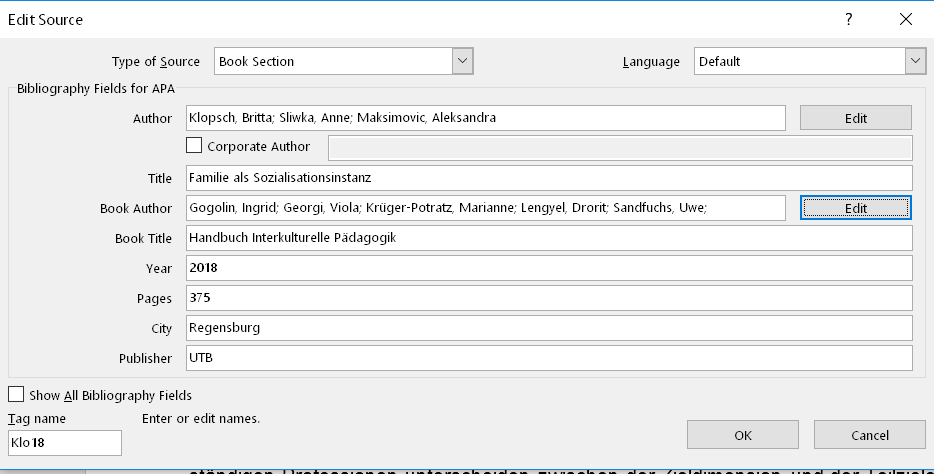 Abbildung 1 - does not work in LibreOfficeDas kommt aus einem Buch .  